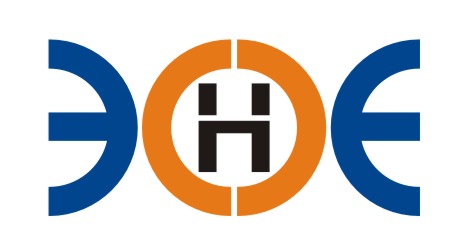 САМОРЕГУЛИРУЕМАЯ ОРГАНИЗАЦИЯСОЮЗ ПРОЕКТИРОВЩИКОВ«ЭКСПЕРТНЫЕ ОРГАНИЗАЦИИ ЭЛЕКТРОЭНЕРГЕТИКИ»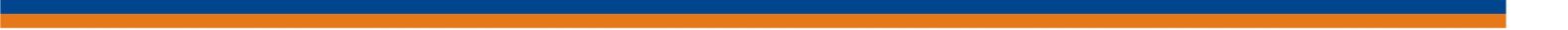 ПРОТОКОЛ № 06-ЭС-СП-23 заседания Экспертного Совета Союза проектировщиков «Экспертные организации электроэнергетики»(далее – Союз)Санкт-Петербург «04» апреля 2023 г.	Начало заседания: 12:30 часов Экспертный совет Союза состоит из:Заир-Бек Андрей Измаилович – президент Союза;Лаппо Василий Иванович;Бушеев Михаил Анатольевич;Ширшов Игорь Валерьевич;Кулешов Марс Турсунбекович;Сек Евгений Кояевич;На заседании Экспертного совета Союза присутствовали 4 (четыре) представителя с правом голоса:Заир-Бек Андрей Измаилович – президент Союза;Лаппо Василий Иванович;Кулешов Марс Турсунбекович;Сек Евгений Кояевич.Кворум для проведения Экспертного совета Союза имеетсяПовестка дня:О добровольном выходе из состава членов Союза Общества с ограниченной ответственностью «Пропроект».Об изменении сведений Общества с ограниченной ответственностью «ИнжКом», вносимых в единый реестр членов СРО.Вопросы заседания:Избрание секретаря заседания Экспертного совета Союза:СлушалиПредседателя заседания Экспертного совета Союза - президента Заир-Бека Андрея Измаиловича, который предложил избрать секретарем заседания - исполнительного директора Юденкову Инессу Юрьевну.РешилиИзбрать секретарем заседания Экспертного совета Союза исполнительного директора Юденкову Инессу Юрьевну.ГолосовалиЗА – 4 чел., ПРОТИВ – 0 чел., ВОЗДЕРЖАЛИСЬ 0 - чел.Решение принято единогласно.2. О добровольном выходе из состава членов Союза Общества с ограниченной ответственностью «Пропроект».Слушали Исполнительного директора Юденкову Инессу Юрьевну, которая предложила на основании предоставленного заявления о добровольном выходе вх. №50-01-СП-23 от 04.04.2023г. исключить из членов Союза следующую организацию:Решили: На основании заявления о добровольном выходе вх. №50-01-СП-23 от 04.04.2023г. исключить из членов Союза Общество с ограниченной ответственностью «Пропроект».ГолосовалиЗА – 4 чел., ПРОТИВ – 0 чел., ВОЗДЕРЖАЛИСЬ 0 - чел.Решение принято единогласно.Об изменении сведений Общества с ограниченной ответственностью «ИнжКом», вносимых в единый реестр членов СРО.Слушали Исполнительного директора Юденкову Инессу Юрьевну, которая предложила на основании заявления от члена Саморегулируемой организации Союз проектировщиков «Экспертные организации электроэнергетики» ООО «ИнжКом» и проверки документов, приложенных к заявлению, предоставить право осуществлять подготовку проектной документации по договорам подряда на подготовку проектной документации, заключаемым с использованием конкурентных способов заключения договоров, предельная стоимость которых не превышает 25 000 000 руб. (двадцать пять миллионов рублей) – 1 (первый) уровень ответственности, в отношении объектов капитального строительства.Решили: На основании заявления ООО «ИнжКом» и проверки документов, приложенных к заявлению, предоставить право осуществлять подготовку проектной документации по договорам подряда на подготовку проектной документации, заключаемым с использованием конкурентных способов заключения договоров, предельная стоимость которых не превышает 25 000 000 руб. (двадцать пять миллионов рублей) – 1 (первый) уровень ответственности, в отношении объектов капитального строительства.ГолосовалиЗА – 4 чел., ПРОТИВ – 0 чел., ВОЗДЕРЖАЛИСЬ 0 - чел.Решение принято единогласно.Президент Союза    	          _______________________		      А.И. Заир-Бек Секретарь                                      ________________________                      И.Ю.  Юденкова№ п/пНаименованиеИННОГРН1.ООО «Пропроект»27232151071212700012205